                                                ИНФОРМАЦИОННЫЙ   ЛИСТ   к  Путевке  ( Навигация  2018 г. )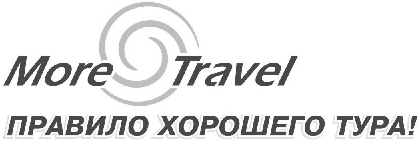                                                                    для отдыхающих на теплоходе «Капитан Пушкарев»Описание  теплохода,  классификация  кают,  маршрут круиза         (см. схему  т/х  и  расписание  круиза на сайте).Начало  и  завершение  круиза    На  протяжении  всего  круиза  действует  московское  время. Время  нахождения  отдыхающего  в  круизе  начинается  с  момента  объявления  посадки  на  теплоход ( за 1 час до  отправления  теплохода   в  круиз )  и  заканчивается  после  высадки  на  берег  в  конечном  пункте  назначения  ( в  течение  1  часа  после  прибытия  теплохода). Порядок  проведения  регистрации  отдыхающих.  Регистрация  отдыхающих - обязательная  процедура.     Место регистрации:- в  день  отправления из  Перми  на борту теплохода  - за 1 час до отплытия    Отдыхающий  предъявляет  на регистрации  ваучер  ТК   вместе с  документом,  удостоверяющим       личность,  взамен получает посадочный талон, где будут указаны салон, смена  питания и № стола.          4.   ПитаниеДля  отдыхающих  на  теплоходе организуется  3-х  разовое  питание, которое  осуществляется  в  две  смены  в  верхнем и  нижнем  салонах  питания  в  часы, установленные  администрацией  круиза. 5.  Экскурсионная  программа, входящая в стоимость путёвки  (указана  в  прайс-листе)6.   Медицинское  обслуживаниеНа  борту  теплохода  есть  медпункт, где  отдыхающим  оказывается  экстренная  и  неотложная  медицинская  помощь. В  случае  заболевания  отдыхающего, требующего  госпитализации  и  лечения  в  стационарных  лечебных учреждениях, находящихся по маршруту следования теплохода, медицинская помощь   отдыхающему  предоставляется  в  этих учреждениях, согласно  законодательству  РФ, при  этом  отдыхающий   должен  иметь  при  себе  полис  обязательного  медицинского  страхования. 7.   Бортовая  программаВ  круизе  для  отдыхающих -  культурно-развлекательная  программа  на  борту  теплохода  и  «зеленых»  стоянках: ежедневные  детские, взрослые (смешанные)  программы, ежевечерние  конкурсные  программы  для взрослых, дискотеки   и   другие  мероприятия. 8.  Правила  пребывания  на  борту  теплоходаВсе  находящиеся  на  борту  отдыхающие  обязаны  соблюдать  правила  поведения  и  техники  безопасности  на  судах  Речфлота. Каждый  отдыхающий  несет  имущественную  ответственность  и  возмещает  ущерб, причиненный  в  случае  порчи  инвентаря, оборудования  и  т.д. в  размере, определяемом  администрацией  теплохода (капитан, директор  круиза, директор  судового  ресторана). На  круизных  судах  запрещен  провоз  животных. Обязанность  отдыхающего – прибыть  вовремя  на  теплоход  в  портах  стоянок  для  продолжения  круиза. В  случае  опоздания  отдыхающего  Теплоходная компания не  несет  финансовой  ответственности. Более подробно с правилами отдыхающего знакомят на организационном  собрании  в  первый  день  круиза. Отдыхающие, злостно  нарушающие  распорядок  дня, правила  поведения  на  судне  и  не  выполняющие  обоснованные   требования  администрации  теплохода, списываются  на берег  в  ближайшем  порту, пристани  без каких-либо компенсаций  за  оставшиеся  дни  круиза. В  случае  совершения  отдыхающими  правонарушения  или  преступления  на судне, капитан совместно  с  ответственным  представителем  составляет  акт, проводит  дознание  и  сообщает  в  ближайший  транспортный  отдел  милиции. В  случаях  необходимости  капитан  принимает  меры  к  изоляции  нарушителя. Списание  на  берег  оформляется  приказом  администрации судна, при  этом  стоимость  Путевки не  возвращается.  За  действия  отдыхающих на  берегу  администрация  судна  ответственности  не  несет. Приоритетом работы Теплоходной компании  являются здоровье и безопасность туристов, поэтому курение в каютах строго запрещено из соображений пожарной безопасности. Курить разрешается только в специально отведенных местах.  9.   Путевка  на  детей  без  местаПродажа  детской  Путевки (без  предоставления  отдельного  места)  строго  регламентируется, квота  установлена  –  не более  10%  от  пассажировместимости. Продажа  детской  Путевки  допускается  детям   в  возрасте  от  5  до  14  лет (включительно) при  наличии  подтверждающего  документа (копия  свидетельства  о  рождении). Размещение  детей  на  теплоходе  по  детским  Путевкам  возможно  в  случае  их  совместного  проезда  с  родителями  или  другими  сопровождающими   их  взрослыми   в  каютах  без  подселения. В  стоимость  детской  Путевки  включаются    проезд, питание, постельные  принадлежности, организация  досуга, экскурсионная  программа. Раскладушки  и  матрацы  по  детской  Путевке  на  борту  теплохода  не  предоставляются.Дети  до  18  лет  без  сопровождения  родителей  или  руководителей  групп  в круиз  не  допускаются. 10.  Документы, необходимые  в  круизе: 11.  Одежда,  необходимая  в  поездке    Теплая  одежда (свитер, ветровка, пуловер и т.п., осенью – куртка, плащ), удобная  обувь, «комнатная» сменная  обувь,  головной  убор  для  защиты  от  солнца. Рекомендуем  взять  полотенце  для  купания  на  зелёных  стоянках  и  принятия  солнечных  ванн.Телефонная связь, Интернет, wi-fiНа борту можно пользоваться своим мобильным телефоном. Однако по маршруту не везде есть зоны покрытия сигналом, поэтому сотовая связь работает не всегда. На теплоходе организован бесплатный wi-fi доступ в Интернет, которым можно воспользоваться в зоне уверенного приема сигнала. Также в зоне уверенного приёма сигнала можно пользоваться своим мобильным интернет-модемом. Тарифы на связь в роуминге уточняйте у своего сотового оператора. На теплоходе имеется терминал для оплаты мобильной связи. 13. Состояние  здоровья  отдыхающегоРекомендуем  перед  приобретением  Путевки  проконсультироваться  с  лечащим  врачом о  возможности  совершения  поездки  вообще  либо  в  определенные  сроки.  Рекомендуем  отдыхающему  заранее  поставить  в  известность  своего  руководителя  и  директора  круиза, или  судового  медика  о  наличии  вероятности    ухудшения  здоровья  во  время  круиза, в связи с имеющимися  хроническими  заболеваниями (например, аллергия, гипертония, астма   и т.п.). От  лечащего  врача  необходимо взять  справку  о  состоянии  здоровья. Обязательно  возьмите  с  собой  необходимые  лекарства.Непредвиденные  случаиВо  время  стоянок  в  городах  при  себе  иметь  документ, удостоверяющий  личность  и  посадочный  талон  на  теплоход. В  случае  отставания  от  теплохода  обратиться  к  диспетчеру   в  здании  Речного  вокзала.   При  неординарных  ситуациях  обращаться  к  администрации  теплохода (капитану, директору  круиза). Во  время  круиза  Вы  сможете  дополнительно:          Оплата  указанных  услуг  производится  отдыхающими  самостоятельно.Желаем   счастливого  отдыха!ваучер Теплоходной компании страховой  медицинский  полиспаспорт, свидетельство  о  рождении (детям)       обязательного  страхования  гражданзаказать экскурсии по маршруту следованиявоспользоваться прокатом инвентаря, игрпосещать барыприобрести товары  в сувенирном киоске